Après moi le déluge     Alex Beaupain    2013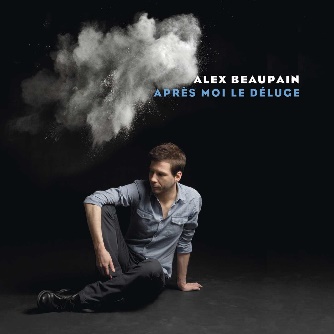                Tonalité originale          BPM : 139     Intro :  Dm  D4  D2   x2Bb                            Gm                           Am            Dm   Je t'attends, tu t'étends Sur un autre sujet     Que moi
Bb                            Gm                                   Am               Dm   Je t'espère, je te perds Comme un objet, un an    Et un mois
Bb                               Gm                                                 Am               Dm   J'apprends que tu t'éprends D'un plus grand, d'un plus beau     Pourquoi ?
Bb                             Gm                                         Am                        Bb…   Je t'écoute, ça me coûte Me dire combien c'est chaud     Dans ses bras

	                                Gm…                             C…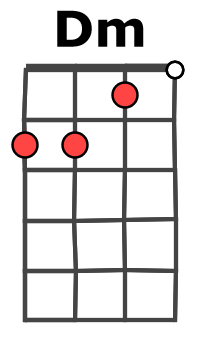 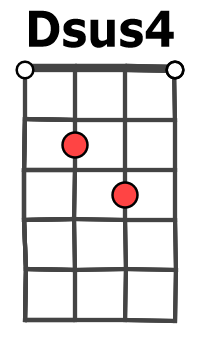 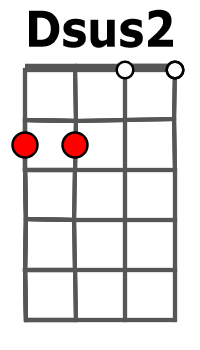 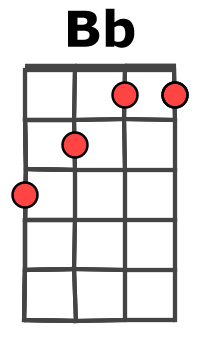 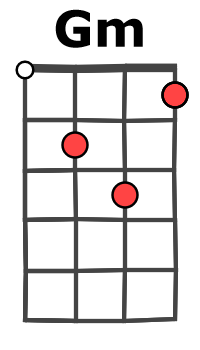 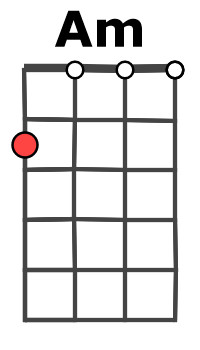 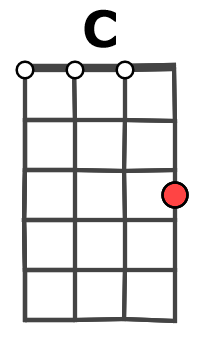 	Je sais c'est moi qui t'ai Quitté, mais toi qui t'es
	                                   Am…                          Dm
	Pour penser qu'après moi L'herbe repoussera ? 	Gm                C           Am                        Bb	Après moi je veux      Qu'on soit malheureux
	                                 Gm                               C	Je sais c'est moi qui t'ai Quitté, mais toi qui t'es?
	                  Am                             Dm
	Ni Noé ni refuge Après moi le déluge  	Gm                C           Am                        Bb    Bb                          Bb	Après moi la pluie       Sauve qui peut la vie                     Et puis fini

                                  Gm                                    Am             Dm   Je m'ébats, tu t'en bats Peut-on tomber plus bas     Que ça?
Bb                                Gm                              Am              Dm   Je te cherche, tu te perches C'est assez de jouer      A chat
Bb                            Gm                       Am          Dm   Je t'appelle, tu m'épelles F-I-C-H-E moi      La paix
Bb                            Gm                              Am                  Bb…   Je t'implore, tu déplores D'avoir cédé une fois      Plus jamais
	Refrain										     Dm                                                                                                   Et puis fini      D4          D2    Dm          D4          D2 Dm    D4        D2    Dm        D4          D2  Ni Noé ni refuge       Après moi le déluge   Ni Noé ni refuge     Après moi le déluge              
Instru : Bb   Gm   C    Am x2Bb                               Gm                                C                                       Am                           Dm   Je sais c'est moi qui t'ai Quitté, mais toi qui t'es Pour penser qu'après moi L'herbe repoussera ?
Gm                     C       Am                           Bb                             Gm                               AmAprès moi je veux Qu'on soit malheureux Ni Noé ni refuge Après moi le déluge
Bb            Gm           Am      Après moi    le déluge (x3)